Kedves Szülők!A balatoncsicsói Nivegy-völgyi Német Nemzetiségi Nyelvoktató Általános Iskolaés Alapfokú Művészeti IskolaOVI-SULI címmelfoglalkozássorozatot indít nagycsoportos óvodásoknak.Szeretettel várjuk szombati napokon 9:30-11 óráig az érdeklődő családokat. A gyerekek sokszínű, játékos foglalkozásokon vehetnek részt, miközben megismerkedhetnek a tanító nénikkel, az épülettel. A szülők is betekintést nyerhetnek az iskola életébe, szokásaiba, lehetőségük lesz beszélgetni a pedagógusokkal, feltehetik kérdéseiket. Megoszthatják velünk kéréseiket, ötleteiket.  A foglalkozások ideje és címe:  2020. február 8. 	Fedezzük fel együtt az iskolát! Az iskola minden helyiségében 				egy-egy feladat várja a gyerkőcöket (mese, ének, alapozó torna, Hétszokás, német nyelvű bábelőadás, terítés, rajz…).2020. február 22. 	Hangszerválasztó: zenetanáraink tanítványaikkal bemutatják 				hangszereiket, amikkel a gyerekek nagyon közelről is 					megismerkedhetnek.2020. március 7. 	Tavasz: versek, dalok, játékok, megoldásra váró feladatok a 				tavaszvárás jegyében. Rövid német nyelvű foglalkozás 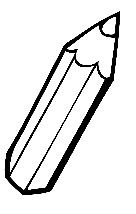 nemzetiségi német körjátékkal. 	2020. március 21. 	Bemutatkozik az iskola néptánccsoportja, kézműves- és  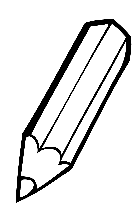 természetvédő szakköre. Jó idő esetén megismerkedünk 	az iskola parkjával is.  	Szeretettel várjuk, hívjuk!						IskolavezetésCímünk: Balatoncsicsó Fő u. 1/A  igazgato@csicsosuli.hu   87/479-412 és 87/579-004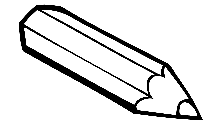 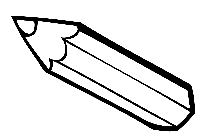 Balatoncsicsó, 2020. január 23.Kedves Szülők!A balatoncsicsói Nivegy-völgyi Német Nemzetiségi Nyelvoktató Általános Iskolaés Alapfokú Művészeti IskolaOVI-SULI címmelfoglalkozássorozatot indít nagycsoportos óvodásoknak.Szeretettel várjuk szombati napokon 9:30-11 óráig az érdeklődő családokat. A gyerekek sokszínű, játékos foglalkozásokon vehetnek részt, miközben megismerkedhetnek a tanító nénikkel, az épülettel. A szülők is betekintést nyerhetnek az iskola életébe, szokásaiba, lehetőségük lesz beszélgetni a pedagógusokkal, feltehetik kérdéseiket. Megoszthatják velünk kéréseiket, ötleteiket.  A foglalkozások ideje és címe:  2020. február 8. 	Fedezzük fel együtt az iskolát! Az iskola minden helyiségében 				egy-egy feladat várja a gyerkőcöket (mese, ének, alapozó torna, Hétszokás, német nyelvű bábelőadás, terítés, rajz…).2020. február 22. 	Hangszerválasztó: zenetanáraink tanítványaikkal bemutatják 				hangszereiket, amikkel a gyerekek nagyon közelről is 					megismerkedhetnek.2020. március 7. 	Tavasz: versek, dalok, játékok, megoldásra váró feladatok a 				tavaszvárás jegyében. Rövid német nyelvű foglalkozás nemzetiségi német körjátékkal. 	2020. március 21. 	Bemutatkozik az iskola néptánccsoportja, kézműves- és  természetvédő szakköre. Jó idő esetén megismerkedünk 	az iskola parkjával is.  	Szeretettel várjuk, hívjuk!						IskolavezetésCímünk: Balatoncsicsó Fő u. 1/A  igazgato@csicsosuli.hu   87/479-412 és 87/579-004Balatoncsicsó, 2020. január 23.Kedves Szülők!A balatoncsicsói Nivegy-völgyi Német Nemzetiségi Nyelvoktató Általános Iskolaés Alapfokú Művészeti IskolaOVI-SULI címmelfoglalkozássorozatot indít nagycsoportos óvodásoknak.Szeretettel várjuk szombati napokon 9:30-11 óráig az érdeklődő családokat. A gyerekek sokszínű, játékos foglalkozásokon vehetnek részt, miközben megismerkedhetnek a tanító nénikkel, az épülettel. A szülők is betekintést nyerhetnek az iskola életébe, szokásaiba, lehetőségük lesz beszélgetni a pedagógusokkal, feltehetik kérdéseiket. Megoszthatják velünk kéréseiket, ötleteiket.  A foglalkozások ideje és címe:  2020. február 8. 	Fedezzük fel együtt az iskolát! Az iskola minden helyiségében 				egy-egy feladat várja a gyerkőcöket (mese, ének, alapozó torna, Hétszokás, német nyelvű bábelőadás, terítés, rajz…).2020. február 22. 	Hangszerválasztó: zenetanáraink tanítványaikkal bemutatják 				hangszereiket, amikkel a gyerekek nagyon közelről is 					megismerkedhetnek.2020. március 7. 	Tavasz: versek, dalok, játékok, megoldásra váró feladatok a 				tavaszvárás jegyében. Rövid német nyelvű foglalkozás nemzetiségi német körjátékkal. 	2020. március 21. 	Bemutatkozik az iskola néptánccsoportja, kézműves- és  természetvédő szakköre. Jó idő esetén megismerkedünk 	az iskola parkjával is.  	Szeretettel várjuk, hívjuk!						IskolavezetésCímünk: Balatoncsicsó Fő u. 1/A  igazgato@csicsosuli.hu   87/479-412 és 87/579-004Balatoncsicsó, 2020. január 23.Kedves Szülők!A balatoncsicsói Nivegy-völgyi Német Nemzetiségi Nyelvoktató Általános Iskolaés Alapfokú Művészeti IskolaOVI-SULI címmelfoglalkozássorozatot indít nagycsoportos óvodásoknak.Szeretettel várjuk szombati napokon 9:30-11 óráig az érdeklődő családokat. A gyerekek sokszínű, játékos foglalkozásokon vehetnek részt, miközben megismerkedhetnek a tanító nénikkel, az épülettel. A szülők is betekintést nyerhetnek az iskola életébe, szokásaiba, lehetőségük lesz beszélgetni a pedagógusokkal, feltehetik kérdéseiket. Megoszthatják velünk kéréseiket, ötleteiket.  A foglalkozások ideje és címe:  2020. február 8. 	Fedezzük fel együtt az iskolát! Az iskola minden helyiségében 				egy-egy feladat várja a gyerkőcöket (mese, ének, alapozó torna, Hétszokás, német nyelvű bábelőadás, terítés, rajz…).2020. február 22. 	Hangszerválasztó: zenetanáraink tanítványaikkal bemutatják 				hangszereiket, amikkel a gyerekek nagyon közelről is 					megismerkedhetnek.2020. március 7. 	Tavasz: versek, dalok, játékok, megoldásra váró feladatok a 				tavaszvárás jegyében. Rövid német nyelvű foglalkozás nemzetiségi német körjátékkal. 	2020. március 21. 	Bemutatkozik az iskola néptánccsoportja, kézműves- és  természetvédő szakköre. Jó idő esetén megismerkedünk 	az iskola parkjával is.  	Szeretettel várjuk, hívjuk!						IskolavezetésCímünk: Balatoncsicsó Fő u. 1/A  igazgato@csicsosuli.hu   87/479-412 és 87/579-004Balatoncsicsó, 2020. január 23.